Faith in Prevention – Mini-Grant Budget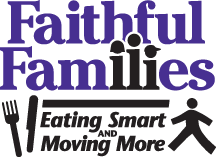 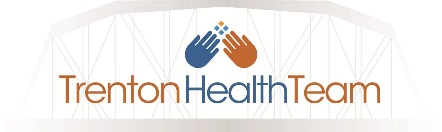 The majority of funds should be used on implementing policy, systems, and environmental changes (PSE changes) at the faith community that encourages health and wellness for all members or congregants.  For more information about what policy, systems, and environmental changes are, please visit: http://www.cookcountypublichealth.org/files/CPPW/PSE%20Change.pdf.Along with PSEs, funds can be used to pay reasonable stipends for Lay Leaders, hire fitness instructors or pay for childcare for the children of parents participating in the program.  Small skill building incentives may be purchased for participants (examples: activity trackers, measuring cups, note pads to make shopping lists), that tie into the program.  Additionally, funds can cover printing costs, gas reimbursement for picking up/dropping off participants, and overhead costs (lights, heat, a/c, water, etc.) that may be incurred if the Faith in Prevention program operates when the meeting space would not normally be in use.ITEMQUANTITYPRICE PER ITEMTOTALDESCRIPTIONFood for Faithful Families recipes6 recipes-$200Covers the cost of Faithful Families tasting demo recipesTOTAL GRANT AWARDTOTAL GRANT AWARDTOTAL GRANT AWARD$2,100